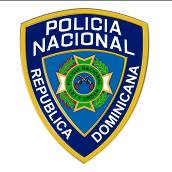 República DominicanaDirección Adm. Y  Financiera de la Policía Nacional Enc. Contabilidad, Suministro de ingenieríaPALACIO  DE  LA POLICIA NACIONAL“Todo Por la Patria-.“ AÑO DEL DESARROLLO AGROFORESTAL”.-SANTO DOMINGO, D.N.02 De Mayo del 2017.Al                                    :            Director Administrativo y Financiero. P.N.			                   Su Despacho.Asunto                           :           Informe de Inventario de Materiales.Anexo                             :	       Inventario Anexo.                                       1.-   Respetuosamente, me dirijo a ese superior despacho con la finalidad de rendir informe sobre las propiedades en existencia a la fecha en esta oficina del Encargado de Contabilidad Suministro de Ingeniería.Es lo que informo a ese superior despacho para los fines que estime de lugar.LIC. FELIX ML. PERALTA MARTINEZSgto. Mayor P.NEncargado de contabilidad, depósito de ingenieríaMateriales Disponibles para Mantenimiento.Material para mantenimientoMateriales para el Banco transformador Av. FranciaMateriales en DesusoCantidadUNDDescripción13UNDCapacitores 7.5 uf + 5 %01UNDCepillo de alambre04UNDConfort time Reiay09UNDDelay on make timer QD-06806UNDLámparas ojo de buey ¨DOWN LIGHT¨14UNDLámparas ojo de buey ¨ GENERAL LIGHTING¨ 12UNDSeguetas blancas154UNDTerminales para cable de batería-inversor01UNDTransformador para lámpara.165UNDVarillas de plata para soldar03UNDVarillas de soldadura eléctrica01UNDMapp gas38UNDcajas registro de redes 12x1203UNDAbrazaderas emt de 4¨03UNDAbrazaderas emt de 3¨130UNDAbrazaderas emt de 2¨04UNDAbrazaderas emt de 1 ½ 26UNDAbrazaderas emt de 1¨ 92UNDAbrazaderas emt de ¾ 147UNDAbrazaderas emt de ½ 30UNDAbrazaderas Unitrón de ½ 11UNDAbrazaderas Unitrón de 2¨07UNDAbrazaderas Unitrón de 3¨02UNDPalometas emt02UNDLavamanos con su pedestal (sobrantes del Canódromo y Nagua)CantidadUNDDescripción02UNDCajas registros octagonales  de ½24UNDCajas registros 2x4 de ½ 11UNDCajas registros 2x4 de ¾05UNDCajas registros 4x4 de ½ 05UNDCajas registros 5x5 de 1¨02UNDCajas registros 8x8 01UNDCaja registro 9x9 01UNDCaja registro 12x1201UNDCaja de brakers 12x1201UNDCaja de brakers 9x901UNDCaja de brakers 3 Líneas 9x21 08UNDConectores rectos de ½ 44UNDConectores rectos de ¾ 03UNDConectores rectos de 1¨07UNDConectores rectos de 2¨08UNDConectores para tubería lico stile15UNDTapas ciegas octagonales  03UNDTarugos emt03UNDInterruptores sencillos con sus tapas LEVITON27UNDTubos eléctricos de 1¨ plásticos12UNDTubos eléctricos de ½ plásticos05UNDTubos eléctricos de ¾ plásticos14UNDTubos galvanizados de 2¨01UNDTubo galvanizado de 3¨2 ½UNDTubos galvanizados de 1¨ ½ 01UNDTubo galvanizado de 2 ½ 01UNDAdaptador pvc de 2¨ a 1¨ 02UNDAdaptadores pvc hembra de 2¨01UNDAdaptador pvc hembra de 1¨01UNDAdaptador pvc macho de 2¨01UNDCodo pvc de 1¨01UNDCoplinpvc de 1 ½ 02UNDCurvas pvc de 2¨17UNDCurvas pvc de 1¨04UNDCurvas pvc de ¾ 01UNDCurva pvc de ½ 01UNDMedia curva de 2¨02UNDNiples ¾ 02UNDT pvc de ½ 02UNDT pvc de 1¨01UNDT pvc de 1 ½ 01UNDT pvc de 3¨02UNDTubos semipresion de 2¨ 01UNDTubo de presión de 1¨02UNDTubos de presión de ½ 05UNDBarras enroscables05UNDBases para aire acondicionado 2 ½UNDCajas de cenefas01UNDCubeta de pintura blanca trafico½UNDCubeta de pintura Amarillo trafico02UNDExtractores 11UNDRejillas para aire acondicionado diversos tamaños14UNDVentanas de cristal 06UNDPlafones 03UNDVarillas 3/8 (Sobrantes del Canódromo)22UNDVarillas de ½ (Sobrantes del Canódromo)CantidadUNDDescripción50UNDGalones de Agua para Batería 44UNDGalones de Solución para Batería70PIESAlambre para Jumper 0/204UNDTapes01UNDBrocha01UNDRolo completo CantidadUNDDescripción500PIESCable AWG #4/01,000PIESCable AWG #2500PIESCable de Goma AWG # 10 x 21,000PIESCable THHN AWG #121,500PIESCable THHN AWG # 1010UNDTape VYNIL 3M Súper 3350UNDPrensa Estopa ½ Plástico con Tuerca 20UNDBreakers doble 40/2 A10UNDBreakers doble 50/2 A10UNDBreakers Doble 30/2 A50PIESTubería Plástica LT 2¨05UNDConector recto LT 2¨05UNDConector Curvo LT 2¨02UNDRegistros de Inspección de tierra (Verde)01UNDPanel de Distribución 18 Circuitos, Trifásico 120-208 VAC, Nema 3RCantidadUNDDescripción09UNDPuertas polimetálicas06UNDPuertas de cristal08UNDPuertas de madera04UNDPuertas vaivén en cristal02UNDOrinales en porcelana01UNDInodoro con su cargador14UNDVentanas de Cristal 29UNDBlocks de cristal 